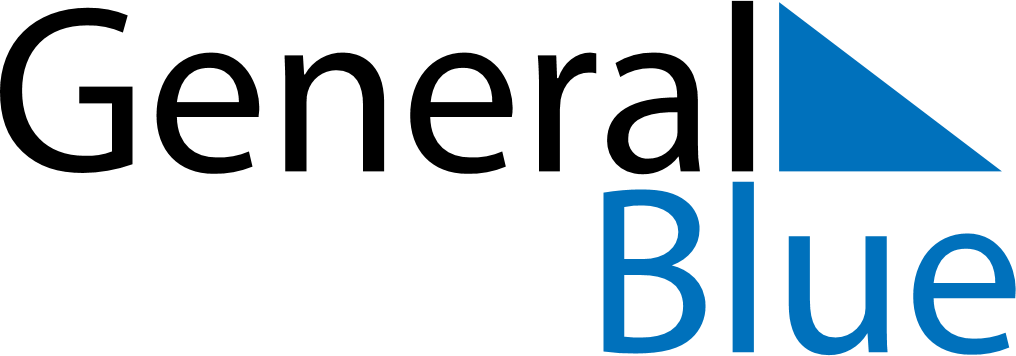 March 2026March 2026March 2026BelizeBelizeSUNMONTUEWEDTHUFRISAT1234567891011121314Baron Bliss Day1516171819202122232425262728293031